Back Number 15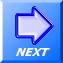 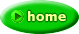 はじめまして 　投稿者： コロポ 　投稿日： 7月 4日(月)22時45分52秒はじめまして、静岡のアコ大好き人間です、
　アコはもっぱら童謡、唱歌等の伴奏が多いです、ソロも弾けたらと思いますが。
こんなサイト探しておりました、お仲間に入れてください。
アコーディオン彷徨レポート、掲示板を楽しく拝見させていただきました。
掲示板での真摯なやりとり、楽器の重量、マイクの話参考になります。
どちらの話題も身につまされます。
　マイクは以前は内部に取り付けていたことがありました、今は必要な時はまったく別の方法で試みていますが(苦肉の策）。
　これからも時々お邪魔させてください。http://homepage2.nifty.com/coropo/アコ用外付けマイク 　投稿者： 川井　浩 　投稿日： 7月 4日(月)22時08分34秒やまぐちまりこ様、アコ用マイクの使用感レポートありがとうございます。早速次のロットを仕込んでありますので、今月中旬には追加で入荷予定です。マイクをつけて、アンプにつなぐということはやはりそれなりに迫力ある演奏が屋外でもできるということですよね。私もやってみよう！アコ用マイク 　投稿者： やまぐちまりこ 　投稿日： 7月 4日(月)20時12分33秒こんにちは。先日は、アコ用マイク、ありがとうございました。こんなに小さくて、軽くて、、、今まで、スタンドマイクにぶつからないかとドキドキしながら演奏していましたが、これでもう大丈夫です！
７月２日に「博多リバレイン」という商業施設でライブをさせていただきました。３０分の３回ステージでした。最上階の「アトリウムガーデン」という屋内人口庭園でのステージで、マイクを使う予定にしていたのですが、当日になって、他のイベントと重なり、演奏場所変更になってしまい、残念ながらアコ用マイクデビューは果たせませんでした。すごく残念！！
でも、自宅でアンプにつないで、リハしましたが、全然違和感なく演奏できました。ホントにこのマイクすばらしいです。お勧めです！！

再来週、１８日は、ガレージシャンソンショーが福岡に来ます。今から楽しみでドキドキしています。とてもボーカルとアコの二人だけの音楽とは思えないほど迫力があります。
まるで、ディズニーランドのような世界です。佐藤さんのアコーディオンすばらしい。彼の演奏を聴いたのは、数年前のテレビでした。いくら努力しても到達することのできない天才の領域というのがあるのだなあと悟りました。私もガンバロウ！Ｌｉｎｋありがとうございます。 　投稿者： くどう　えり 　投稿日： 7月 4日(月)00時08分30秒川井様、さっそくリンクしていただき、ありがとうございます。今日の午後には千葉県在住のプロ奏者田ノ岡三郎さんが立川まで来てくださって、コンサート＆交流会で楽しいひとときを過ごしました。プロの方を交えての交流の場ということで、アマチュアからの素朴な疑問・質問などにも丁寧に答えていただけて、充実した時間となりました。リンクしていただいたＨＰで演奏曲目なども紹介しています。よろしかったらご覧ください。月に一度の集まりですが、機会がございましたらお立ち寄りくださいませ。http://hplecture.hp.infoseek.co.jp/HPharmonie/cgi-bin/keijiban2/patio.cgi?mode=view&no=10Link 　投稿者： 川井　浩 　投稿日： 7月 3日(日)08時42分25秒くどう　えり様のＨＰ（＜はるもにあ＞さんのＨＰ）にリンクさせていただきました。皆様とアコに関する情報や、意見、考えかたなどを共有できることを大変うれしく存じます。　これまで一人でアコをやっていては到底得られなかった情報とか、ネットを介してアコ仲間に知り合えることで、新しい仲間との交流が生まれることがまさにインターネット革命といえるものであると実感しています。　これからもどんどん情報を流してください。アコーディオン教信者です！ 　投稿者： くどう　えり 　投稿日： 7月 1日(金)22時47分51秒川井様、早速ＨＰも見ていただいて、ありがとうございます。素人が突然思い立って始めたことなので試行錯誤しつつやっていますが、回を重ねる毎に新しい仲間が増えていくのが嬉しいです。「隠れキリシタン」という例えが面白く感じられましたが、町を歩いていてアコーディオンを背負っている人に偶然に出会うなんて機会は、あまりありませんものね。コントラバスを持っている人には何度か出会いましたが、アコーディオンのイベントで出かける時以外にアコーディオンを持ち歩いている人に出会ったことがありません。それだからこそ、こちらのような掲示板と出会うと本当に嬉しくなります。
ＬｉｎｋはＨＰのオーナーさんの了解をいただきましたので、よろしくお願いします。＜はるもにあ＞さんの方は相互リンクをしてくださるようです。
大塚さんのアコーディオンの音色は温かみがあって、とても好きです。１１月にコンサートをお願いできることになって、楽しみにしています。
それでは、今後ともどうぞよろしくお願いします。くどう　えり様ようこそ！ 　投稿者： 川井　浩 　投稿日： 6月30日(木)11時03分9秒ようこそこのＨＰをのぞいていただきました！　うれしいです。　大塚雄一さんとは昨日一緒にスパゲッティ食べました。　実は最近入荷したいろいろなアコをご評価いただいていたのです。いつも情熱的にアコのことを語り、演奏し、楽しんでいる大塚さんの姿にとても共感と尊敬の念を持っております。　くどう様はすばらしいSocietyをお持ちですね！　機会があれば私も是非参加させていただきたく存じます。　ご紹介いただいたＨＰも覗かせていただきました。楽しさが画面から飛び出して来そうですね。ご紹介いただいたＨＰをLinkさせていただいてもいいでしょうか？　皆さんのご参考にもなるとおもいますので。　また、是非、今後ともこのＨＰにもご遠慮なくいつでも、できるだけご参加いただければ大変ありがたく存じます。　アコ仲間が増えるというのは何か隠れキリシタンが信者を一人発見したみたいな喜びがありますよね！初めまして。 　投稿者： くどう　えり 　投稿日： 6月30日(木)10時02分48秒川井様、初めて投稿させていただきます。大塚雄一さんのＨＰのリンクからこちらへ伺いました。川井様のＨＰの充実した内容を拝見して驚いています。

私はアコーディオンを弾き始めて10年程ですが、弾いている時間が楽しくて楽器のことはあまり詳しくないのです。でも掲示板に掲載されているいろんなアコーディオンを見ているうちに、楽器そのものにも興味が湧いてきました。

同じ町内にアコーディオン好きの人がいるというような状況ではないのが寂しくて、東京の立川市でアコーディオン好きの方の集まれる交流の場を設けています。この5月にオープニング・イベントを開催したばかりなのですが、その時には柏市に住むお友達の岩城里江子さん(アコーディオン・デュオＳａｒａｓａとしても演奏活動を積極的にやっています）がゲストで演奏してくれました。自分でＨＰを持っていないのでお店のＨＰの一部を利用させていただいていますが、以下のＵＲＬで活動の様子を紹介しています。よろしかったらご覧ください。プロ奏者をお招きしてのコンサートも企画していて、7月3日には田ノ岡三郎さん、9月4日には坂本光世さん、11月6日には大塚雄一さんを予定しています。興味のおありの方がいらっしゃいましたら、お問合せいただけると嬉しいです。
http://hplecture.hp.infoseek.co.jp/HPharmonie/ako.html（お店＜はるもにあ＞のＨＰ）
http://www004.upp.so-net.ne.jp/acco-iz/ensoukai.htm（一緒に活動を進めてくださっている新名さんのＨＰ）

こちらの掲示板にもアコーディオンが大好きな方がたくさんいらっしゃるようで、皆さんの投稿を拝見しているだけでも仲間がたくさんいるような幸せな気持ちになれます。また時々寄らせていただきます。（今回は少し宣伝のようになってしまい、すみません。）使用感レポート 　投稿者： 川井　浩 　投稿日： 6月30日(木)08時30分23秒てるお様、ベルト使用感レポートありがとうございます。　次回は幅広タイプも用意するようにしたいと思います。
ところで、マイクロフォンをご購入いただいた方のレポートも是非お待ちしております。
マイクは現在品切れしておりますが、追加発注予定です。チロル風ベルト( 　投稿者： てるお 　投稿日： 6月29日(水)21時04分35秒川井様　今晩は
アコーデオン用ベルト（チロル風・白）60mm-72-120Base用が届きました。
早速取り付けて具合を見てみました。
装着感がソフトで革製みたいに肩で滑り難くて良い感じです。
欲を言えば60mm幅だと肩にやや食い込む感じがあるので70mm幅だと良いなぁと思いました。
デザインも白いアコーディオンによく似合って素敵です。
どうもありがとうございました。http://ww41.tiki.ne.jp/~wanuke-th/